Year 2 Home LearningWe know that you will all be concerned about your child losing face to face learning time in school over the coming weeks. Please remember that the most important thing for their education is to keep reading and keep their mental arithmetic skills sharp.In addition please look at our curriculum map on the school website, this will show you what topics you would be covering in PE, geography and history etchttps://www.harrisonprimaryschool.co.uk/overall-curriculum-map-2019-2020/Please read for at least 20 minutes a day, you can find the recommended reading list for your age group attached to this email. They could also do this by logging onto their Bug Club account. Children should know their logins (first name followed by the number 1, 2 or 3). 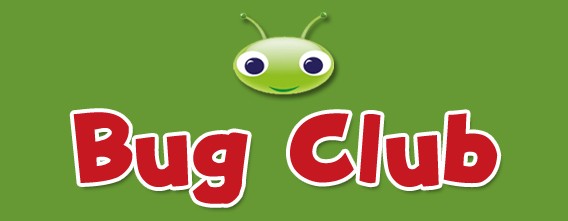 https://www.activelearnprimary.co.uk/login?c=0Password: year2School Code: ax9gChildren can practise their spelling and phonic skills at https://www.phonicsplay.co.uk/.Keep their times tables sharp by logging into their times table rock stars account: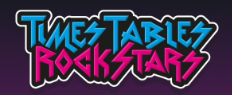 https://ttrockstars.com/Further maths games relating to arithmetic can be found on the Sumdog website: 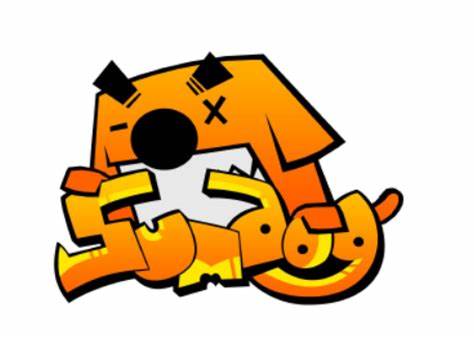 https://pages.sumdog.com/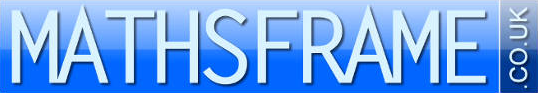 Use maths frame to get lesson packs with useful guides, games and activity sheetshttps://mathsframe.co.uk/Our school log in is: user name: harrisonPassword: maths123You can find lots of brilliant games, videos and quizzes to help you with their learning on the bbc bite size website. Try the spelling videos and quiz.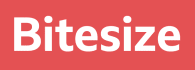 https://www.bbc.co.uk/bitesize/primaryIf you are able to use a printer at home you can find school resources on twinkl.co.uk that cover every aspect of the curriculum. You can sign up here during the school closure.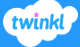 www.twinkl.co.uk/offerEnter the code: CVDTWINKLHELPSYou can also subscribe to Classroom Secrets for free. There are resources for Maths, Reading and SPAG here.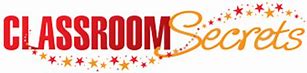 https://classroomsecrets.co.uk/home-online-learning/If you attended the SATS parents meeting and purchased the CPG books, please encourage your child to work through these.Above all else look after each other and keep reading! We look forward to seeing you again as soon as possible. If you have any questions regarding your child’s learning during this time please contact your child’s teacher using the year group email address below and we will get back to you as soon as we can.Y2@harrisonprimaryschool.co.uk